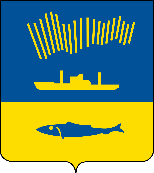 АДМИНИСТРАЦИЯ ГОРОДА МУРМАНСКАП О С Т А Н О В Л Е Н И Е                                                                                                         № В соответствии со статьей 179 Бюджетного кодекса Российской Федерации, Федеральным законом от 06.10.2003 № 131-ФЗ «Об общих принципах организации местного самоуправления в Российской Федерации», Уставом муниципального образования городской округ город-герой Мурманск, решением Совета депутатов города Мурманска от 19.12.2023 № 53-731
«О бюджете муниципального образования город Мурманск на 2024 год и на плановый период 2025 и 2026 годов», постановлением администрации города Мурманска от 06.07.2022 № 1860 «Об утверждении Порядка разработки, реализации и оценки эффективности муниципальных программ города Мурманска», распоряжением администрации города Мурманска от 09.11.2022 
№ 63-р «Об утверждении перечня муниципальных программ города Мурманска на 2023 - 2028 годы», в целях повышения эффективности и результативности расходования бюджетных средств п о с т а н о в л я ю: 1. Внести в муниципальную программу города Мурманска «Жилищная политика» на 2023 - 2028 годы, утвержденную постановлением администрации города Мурманска от 14.11.2022 № 3532 (в ред. постановления от 01.03.2023 
№ 756, от 13.07.2023 № 2559, от 18.09.2023 № 3207, от 22.12.2023 № 4525), (далее – муниципальная программа) следующие изменения:1.1. Паспорт муниципальной программы изложить в новой редакции согласно приложению № 1 к настоящему постановлению.1.2. По всему тексту муниципальной программы слова «Расселение граждан из многоквартирных домов, признанных аварийными до 01.01.2017» на 2023 - 2025 годы» заменить словами «Расселение граждан из многоквартирных домов, признанных аварийными до 01.01.2017» 
на 2023 - 2026 годы».1.3. В пункте 1 «Приоритеты и задачи муниципального управления в сфере реализации муниципальной программы»:- абзацы 26-50 считать абзацами 27-51 соответственно;- дополнить новым абзацем 26 следующего содержания: «Гражданам, проживающим в многоквартирных аварийных домах, предоставляются благоустроенные жилые помещения, приобретаемые на первичном и вторичном рынках жилья города Мурманска, а также пустующие жилые помещения муниципального жилищного фонда, при наличии таковых»;- в абзаце 45 число «17» заменить числом «11».1.4. Пункт 2 «Перечень показателей муниципальной программы» изложить в новой редакции согласно приложению № 2 к настоящему постановлению.1.5. Пункт 3 «Перечень основных мероприятий и проектов муниципальной программы» изложить в новой редакции согласно приложению № 3 к настоящему постановлению.1.6. Пункт 6 «Сведения об объемах финансирования муниципальной программы» изложить в новой редакции согласно приложению № 4 
к настоящему постановлению.1.7. Пункт 8 «Сведения об источниках и методике расчета значений показателей муниципальной программы» изложить в новой редакции согласно приложению № 5 к настоящему постановлению.1.8. Приложение № 1 к программе изложить в новой редакции согласно приложению № 6 к настоящему постановлению.1.8. Приложение № 2 к программе изложить в новой редакции согласно приложению № 7 к настоящему постановлению.1.9. Приложение № 3 к программе изложить в новой редакции согласно приложению № 8 к настоящему постановлению.2. Отделу информационно-технического обеспечения и защиты информации администрации города Мурманска (Кузьмин А.Н.) разместить настоящее постановление с приложениями на официальном сайте администрации города Мурманска в сети Интернет.3. Редакции газеты «Вечерний Мурманск» (Елкин А.Е.) опубликовать настоящее постановление с приложениями.4. Настоящее постановление вступает в силу со дня официального опубликования и распространяется на правоотношения, возникшие с 01.01.2024.5. Контроль за выполнением настоящего постановления возложить на заместителя главы администрации города Мурманска Синякаева Р.Р.Глава администрации города Мурманска                                                                        Ю.В. Сердечкин